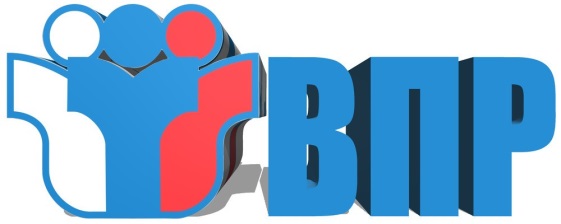 Всероссийские проверочные работы - это контрольные работы по различным учебным предметам.Цель проведения ВПР - определение уровня подготовки по учебным предметам школьников во всех регионах России вне зависимости от места нахождения школы, от статуса школы (например: лицей, гимназия, Центр образования, общеобразовательная школа).Задания и критерии оценивания ВПР едины для всех школьников страны. Уровень сложности - базовый, то есть не требует специальной подготовки, достаточно ходить в школу на уроки.ВПР проводятся на школьном уровне, продолжительность от одного до двух уроков.Проверка работ участников ВПР осуществляется в день проведения работы учителями школы. После проверки результаты вносятся в единую информационную систему, с данными которой могут работать эксперты.ВПР не должны проводиться во время каникул или после уроковЕжегодное тестирование в результате:-позволит проверить объем и качество знаний, полученных в течение года-поставит перед необходимостью школьников систематически заниматься на протяжении всего учебного процесса, а не только в выпускных классах-поможет увидеть недостатки учебной программы по экзаменационным дисциплинам-позволит родителям понять общую картину знаний ученика-поможет усовершенствовать региональную систему образования-создаст целостную картину уровня подготовки школьников в стране.Важно знать, что результаты ВПР не повлияют:на итоговые годовые оценкиполучение аттестатаперевод в следующий класс.Как подготовиться к ВПР:главная задача родителей - убедить ребенка, что если не запускать учебу на протяжении всего учебного года, то не будет проблем с подготовкой к ВПРобратить внимание на предметы, которые оказались самыми трудными предметами Всероссийских проверочных работ: русский язык, история, биология, география, физика, химияпоинтересоваться результатами своего ребенка, постараться получить информацию об имеющихся у него проблемах и планах школы по устранению этих проблемне оставлять подготовку к ВПР на последние месяцы зимы. Если вы не уверены в знаниях детей, лучше открыть демоверсию ВПР на сайте ФИОКО (https://fioco.ru/obraztsi) и познакомиться с заданиямисоблюдение правильного режима труда и отдыха поможет ученику физически и психологически подготовиться к проведению ВПР.